裏面に続く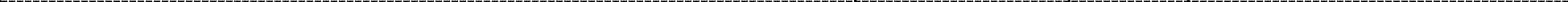 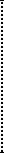 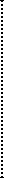 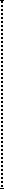 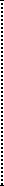 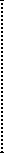 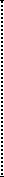 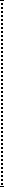 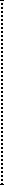 営　農　計　画　書　農業経営の安定と生産の向上を図る目的をもって、貴管内で農地を取得するについて、次のとおり所得後における営農計画書を提出します。令和　　年　　月　　日（あて先）久御山町農業委員会長　　　　　　　　　　　　　　　　　　　　　　　　　　　　　　　住　　所　　　　　　　　　　　　　　　　　　　　　　　　　　　　　　　氏　　名１ 許可後の営農計画（１）令和　　　　年度　（２）令和　　　　年度（３）令和　　　　年度２ 自宅から申請農地までの通作距離等(１) 　通作距離　　 　　　　　　　　　　 km(２) 　通作方法　　 　　　　　　　　　　   　（　約　　　　　　分　）３ 現在までの農業経験実績等(１) 　農業経験年数　 　　　　　　　　　 年(２) 　作物等耕作実績４ 経営開始に係る資金計画４ ５ その他土地の表示土地の表示土地の表示土地の表示栽 培作 物10a当り収量見込(㎏)収  入見  込(円)作付期間作付期間作付期間作付期間作付期間作付期間作付期間作付期間作付期間作付期間作付期間作付期間所在・地番地　目地　目面 積　　 (㎡)栽 培作 物10a当り収量見込(㎏)収  入見  込(円)456789101112123所在・地番登記簿現況面 積　　 (㎡)栽 培作 物10a当り収量見込(㎏)収  入見  込(円)456789101112123土地の表示土地の表示土地の表示土地の表示栽 培作 物10a当り収量見込(㎏)収  入見  込(円)作付期間作付期間作付期間作付期間作付期間作付期間作付期間作付期間作付期間作付期間作付期間作付期間所在・地番地　目地　目面 積　　 (㎡)栽 培作 物10a当り収量見込(㎏)収  入見  込(円)456789101112123所在・地番登記簿現況面 積　　 (㎡)栽 培作 物10a当り収量見込(㎏)収  入見  込(円)456789101112123土地の表示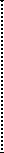 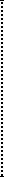 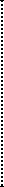 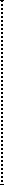 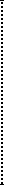 土地の表示土地の表示土地の表示栽 培作 物10a当り収量見込(㎏)収  入見  込(円)作付期間作付期間作付期間作付期間作付期間作付期間作付期間作付期間作付期間作付期間作付期間作付期間所在・地番地　目地　目面 積　　 (㎡)栽 培作 物10a当り収量見込(㎏)収  入見  込(円)456789101112123所在・地番登記簿現況面 積　　 (㎡)栽 培作 物10a当り収量見込(㎏)収  入見  込(円)456789101112123作物名耕　　作面　　積　　　　(ａ)耕　　作経験年数　　　　(年)耕作場所(研修機関等による研修の場合はその実施機関名)水　　　　　　稲野　　　　　　菜（）（）（）そ 　　の　　 他（）（）用　途　の　内　容所　　要　　額調　達　方　法金　　　額土 地 取 得 費千円自　己　資　金千円農機具等購入費借　　入　　金資　　材　　費そ　　の　　他そ　　の　　他()計計